                           № 15				                                                                                                      17.08.2018 г.Прокуратурой Яльчикского района выявлены нарушения природоохранного законодательстваПрокуратурой Яльчикского района проведена проверка исполнения природоохранного законодательства в деятельности ООО «Индорстрой», осуществляющего разработку известкового карьера и производство минерального порошка в д.Яманчурино Яльчикского района.Проверка показала, ООО «Индорстрой» на территории производственной базы допускаются нарушения природоохранного законодательства.Так, обществом в нарушение Федерального закона от 04.05.1999 № 96-ФЗ «Об охране атмосферного воздуха» не проведена инвентаризация существующих источников выбросов вредных (загрязняющих) веществ в атмосферный воздух, выбросы таких веществ при просушивании известковых пород в сушильной печи осуществлялись в отсутствие утвержденного в установленном порядке проекта допустимых выбросов.Кроме того, в нарушение требования санитарных норм организацией на момент проверки не разработан проект расчетной (предварительной) санитарно-защитной зоны и окончательной санитарно-защитной зоны, не проведены необходимые лабораторные исследования (испытания) на границе такой зоны, допускались и иные нарушения.По фактам выявленных нарушений прокуратурой района в отношении юридического лица – ООО «Индорстрой» возбуждены  административные дела по ст.6.3 КоАП РФ «Нарушение законодательства Российской Федерации в области обеспечения санитарно-эпидемиологического благополучия населения» и ст.8.1 КоАП РФ «Несоблюдение экологических требований при осуществлении градостроительной деятельности и эксплуатации предприятий, сооружений или иных объектов», которые в настоящее время находятся на рассмотрении.Кроме того, в целях устранения нарушений законодательства и недопущения их впредь в адрес директора ООО «Индорстрой» прокурором района внесено представление, его исполнение взято на контроль.И.о. прокурора Яльчикского района                                             А.В. Афанасьев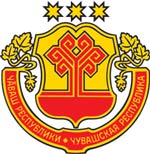 ВестникЯльчикского сельского поселенияЯльчикского районаЧувашской РеспубликиУтвержден Решением Собрания депутатов Яльчикского сельского поселения Яльчикского районаЧувашской Республики от  01.02.2008 г. № 2/4-с